校团委 、校学生会、校学社联2017年联合招新公告为进一步加强组织建设，更好地为全校师生服务，校团委、校学生会、校学社联研究决定，面向全校2017级同学招募校团委、校学生会、校学社联干事若干名，具体事项如下：招聘对象
    17级全日制本科学生、专科学生                                      
二、招聘要求
    政治素质过硬，责任心强，服务意识强，工作有热情，优先考虑有工作经验的人，详情请参阅附件。
三、招聘岗位(见附件)
四、招募程序通知发布、宣传（9月22-27日）本次招募采用线上宣传与线下宣传相结合的宣传方式。海报摆点处:七里坪校区 留香食堂（未来食代）、溢香食堂（24栋宿舍附近）、宣誓碑旁（梅子井校区）           李子园校区 交通银行前坪通知发布处:同海报一同张贴此外线上媒体也会发布公告及部门简介等相关信息。报名（9月22日-9月27日）本次招募全程采用线上报名的方式，选其一种报名方式即可，无需重复操作。报名方式一：登录校团委官网“和园网”（http://www2.hnsyu.net/youth/）并下载报名表，并发至邮箱3369793988@qq.com。（统一命名为：校级XX组织+部门+学院名称+姓名，例如：校学生联合会监察部城乡建设学院张三）报名方式二：关注团委官方微信“展翼青年”（twzyqn），点击屏幕右下方“报名通道”进入相应组织报名入口并如实填写好相关信息，提交即可。审核（9月28日）根据提交的报名信息，参照岗位要求，筛选出匹配度较高的学生。面试（9月30日——10月10日）具体办法及面试通过第二轮名单将在校团委官方微信“展翼青年”上公布。笔试（10月11日-15日）具体办法另行通知。（六）公示（10月16日-20日）经校团委审核的最终拟定录用名单面向全校范围公示。五、其他事项咨询值班电话：0739-5431150      咨询地点：邵阳学院七里坪校区2号办公楼（梅子井校区）二楼215室咨询时间:9月22日-27日9:00-12:00  14:30-19：00联系邮箱：3369793988@qq.com线上咨询：校团委QQ群号：614232945          学生会QQ群号：135399468          学社联QQ群号：151615119展翼青年公众号二维码：(见下图)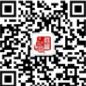 附件1：校团委招聘岗位职责及要求附件2：校学生联合会岗位职责及要求附件3：校学生社团联合会岗位职责及要求附件4：邵阳学院团委、学生联合会、学生社团联合会联合招新报名表                           邵阳学院团委
                                  邵阳学院学生联合会
                                    邵阳学院学生社团联合会
                                  2017年9月21日附件1：校团委招聘岗位职责及要求附件2：校学生联合会招聘岗位职责及要求附件3：校学生社团联合会2017年干事招聘岗位职责及要求（面向2017—2018届学生社团会员招募）附件4：邵阳学院团委、学生联合会、学生社团联合会联合招新报名表2017年制表部门岗位岗位职责岗位要求办公室干事（3人）负责日常各类文件的起草整理以及存档；各种通知公告的通知发布；负责校团委的各项工作安排和监督管理工作；发挥着团委各部门联系的桥梁和纽带作用。联系各学院办公室可以娴熟使用各类办公软件，如Excel，word；擅长撰写公文，曾经参加过学生办公室工作的优先。 组织部干事（5人）负责校内团员关系转接、团员档案管理基础团务工作；落实团员信息数据采集工作，按发展程序做好团员发展各项事宜，团员信息注册、补办团员证常规工作，按时、按标准收缴团费；联系各学院组织部有团内日常常识；做事认真、有良好的团队精神及团队协作能力，有良好的交流能力。素质拓展部干事（5人）负责大学生素质拓展证书的认证及颁发；负责邵阳学院每年的校园精品文化活动--“和园工程”的材料整理及验收；举办“湖南省青年文化艺术节”；承办院级比赛项目，如“大学生职业生涯规划大赛”、“团委户外素质拓展活动”等；联系各学院素质拓展部沟通能力较强；做事有耐心细心责任心；有良好的材料整理以及核对能力。文艺部干事（3人）负责校礼仪队招新；举办校园好声音活动；积极开展校园文化活动部门，肩负着丰富校园艺术文化生活重任，举办邵阳学院校级元旦文艺晚会；联系各学院文艺部可以组织策划一些文艺活动；有自己的才艺特长，能说会道。展翼传媒中心策划部（2人）负责制定团委活动的宣传策划方案，联系展翼传媒中心各部门开展工作了解各类宣传方式，有一定宣传策划能力和沟通能力，有参与宣传工作经历者优先展翼传媒中心采编部（1人）负责团委重要活动的新闻采编及校园先锋人物采访，将团委的通知文件转化为宣传文稿有良好的文字写作能力，有在报刊、网站等媒体公开发表文字作品者优先展翼传媒中心运营部（1人）负责团委网站、微信、微博等平台运营熟悉电脑操作，有一定的文字图片排版编辑能力展翼传媒中心数字媒体中心（2人）负责团委宣传海报的制作、活动摄影及后期图片、视频编辑制作具有一定审美能力，有图片处理、海报制作、视频剪辑、摄影等经验者优先。展翼科技创新中心科普部（2人）负责组织科技创新方面知识的普及，联系竞赛获奖者及科普爱好者，组织科普大讲堂，进行科技类的相关讲座。	善于沟通协调，对科技创新工作有强烈兴趣者优先。展翼科技创新中心宣传部（1人）    负责科创相关赛事的系列宣传工作，提高科创中心及其活动知名度。辅助承担外联工作，营造科普知识氛围。		能独立完成通讯稿件，有一定审美能力，善于使用摄影设备，运用新媒体技术。展翼科技创新中心办公室(1人)负责整理部门各种文件和活动记录，管理各类竞赛资料；做好活动意见反馈总结，负责科创中心活动资料的收集以及其他安排。能熟练运用办公软件，有一定文字功底、对待工作一丝不苟。展翼科技创新中心竞赛办（2人）组织开展邵阳学院大学生“求真杯”创业大赛及选拔项目参加“挑战杯”全国大学生课外学术作品科技竞赛等相关竞赛。		能勇于创新，有一定洞察力。对“挑战杯”赛事有了解，参加过学术竞赛以及发明类比赛获奖的同学优先考虑展翼志愿者行动指导中心项目部（3人）负责志愿服务项目的申报和管理，包括德育实践项目、暑期“三下乡”、“3.5”学雷锋志愿活动、“芙蓉学子”精英成就计划、青年志愿服务项目大赛等。组织义务献血、西部计划志愿者招募、校园招聘会志愿者行动等全校性志愿服务活动。必须为邵阳学院青年志愿者协会会员，热爱公益事业，有较强的责任心和执行力展翼志愿者行动指导中心办公室（2人）负责全校志愿者的管理，包括志愿者注册、志愿服务活动登记、志愿服务时长认定等，联系各学院团总支社会实践部。必须为邵阳学院青年志愿者协会会员，热爱公益事业，有较强沟通能力、做事细致。熟悉Word、Excel等办公软件者优先部门岗位（职数）岗位职责岗位要求办公室干事（2人）负责校学生会的制度文件起草、各部门通知文件审核、资料收集整理、人事管理、各类会议及大型活动会务等工作；协助主席团做好阶段性工作布局；协调配合好各部门工作，促进各部门间的默契度；担负起学生会枢纽的职责；联系各学院办公室协调能力强，能熟悉运用Word、Excel等办公软件；擅长公文写作，有一定的学生工作管理经验，有学生办公室工作经验者优先。宣传外联部岗位1（2人）负责对学生会各项活动制定宣传方案、进行形象包装，完成设计、制作宣传展板、海报等设计等工作，能够策划宣传方案、掌握ps、美图秀秀等制图修图软件，设计海报；宣传外联部岗位2（1人）负责学生会网站、官微、微博的技术运营、后台管理善于运用新媒体开展工作，掌握一定的新媒体开发操作技术；宣传外联部岗位3（2人）负责学生会相关活动、工作内容的采编，各学院学生会稿件的审核、编辑及上传；负责校学生会网站、官微等新媒体平台的信息更新和消息推送，联系各学院宣传外联部能够撰写报道、编辑文字，有记者工作经验者优先。监察部干事（3人）负责学生会内部的考核和管理；监督执行学生会内部的规章制度的执行，推进学生会的内部建设；负责学生会干部干事及部门内部考核评定；联系各学院监察部    诚实守信，处事公道，思路清晰，能严格执行规章制度，有担任过纪律委员或从事监察工作者优先考虑。女生部干事（2人）负责引导女大学生自立，自强，自尊，自爱，加强女性修养；开展调研掌握女大学生的的情况，为女大学生解决学习和生活上的困难；组织开展拔河比赛，手工大赛等一系列活动丰富女大学生的课余生活，联系各学院女生部熟悉当代女大学生的特点，关注女大学生身心发展，擅长组织策划女大学生系列活动，能提高女大学生的综合素质，本人能够成为学校女大学生自信自立自强的先锋楷模。心理健康教育部岗位1（3人）关注大学生心理健康，协助学校心理健康教育中心老师日常工作；组织开展525心理健康教育月等心理将康教育活动；联系各院心健部关注大学生心理健康问题，热爱心理健康教育工作，具备策划组织活动的能力。心理健康教育部岗位2（2人）负责学校《心海》杂志的采编工作，心理状况一览表，危机排查报告等一系列日常工作；联系各学院心理健康教育部关注大学生心理健康教育与研究工作，具有文字采编能力，会设计排版。学习部干事（4人）负责配合学工部老师的工作；组织开展辩论赛，历史知识竞答赛等活动；定期抽查学校的出勤情况，推动良好学风风气的形成；密切联系教务处，和各教研组织，了解并反映学生的问题和需求；联系各学院学习部热爱学习，学习成绩优秀，乐于参与和组织各类大学生学术科研活动，擅长组织策划各类学术论坛等大学生学术研究活动。体育部干事（5人）协助学校相关部门组织开展一系列体育竞赛赛事；在全校大学生中积极开展各项群众性体育文化活动，倡导绿色、健康、向上的生活习惯，丰富大学生的课余生活，提高同学们的身体素质；联系各学院体育部热爱体育运动，具有田径、球类等某项体育特长（必备条件）；参加过体育赛事（附校级以上获奖证书）；能够参与组织策划全校性的三走活动。勤工助学部干事（4人）协助学工部大学生资助管理中心开展奖学金，助学金的评定工作；在全校范围内开展大学生自强之星寻访、失物招领工作；发布校内的勤工助学岗位；联系各学院勤助部自立自强，勤学好问，工作严谨，耐心细致，有过勤工俭学经历，热心志愿公益活动，贫困生优先考虑。权益部干事（4人）做好以“大学生权益维护”为中心的一系列工作，关注同学们生活、学习、工作的切实问题，做好学生和学校的沟通桥梁，如实反映学生意见；联系学院权益部门。热于服务，具有无私奉献精神，有维权意识，主动关注和发现在校生权益问题；掌握一定的大学生维权知识者优先。部门岗位（职数）岗位职责岗位要求办公室干事（3人）负责学生社团联合会的制度文件起草、各部门通知文件审核、资料收集整理、人事管理、各类会议及大型活动会务等工作；协助主席团做好阶段性工作布局；协调配合好各部门工作，促进各部门间的默契度协调能力强，能熟悉运用Word、Excel等办公软件；擅长公文写作，有一定的学生工作管理经验，有学生办公室工作经验者优先。宣传部岗位1（1人）负责对学生社团联合会的各项活动制定宣传方案、进行形象包装，完成设计、制作宣传展板、海报等设计等工作能够策划宣传方案、掌握ps、美图秀秀等制图修图软件，设计海报；宣传部岗位2（1人）负责学生社团联合会的官微、微博、QQ的技术运营、后台管理善于运用新媒体开展工作，掌握一定的新媒体开发操作技术；宣传部岗位3（1人）负责学生社团联合会的相关活动、工作内容的采编；负责学生社团联合会的官微、微博、QQ等新媒体平台的信息更新和消息推送能够撰写报道、编辑文字，有记者工作经验者优先。人资财务部干事（4人）负责学生社团联合会相关活动的财务预算、预支、采购；负责学生社团联合会内部的财务采购以及固定资产统计，维护公共财产；监督指导单位对社团会费的使用保障情况了解相关财务知识、会预算、责任心强，相关专业类学生优先考虑人资财务部干事（4人）负责会员证的发放以及注册，会员信息管理办事认真细致，会运用办公软件开展工作，为人主动积极人资财务部干事（4人）负责学生社团联合会大型活动赞助及校内外组织联系有较强的沟通能力，有外联工作经验者优先项目部干事（2人）负责各社团活动项目的申报审批管理,负责策划组织全校性的社团文化活动，打造向上向善向美的大学生社团文化，丰富学生第二课堂具有创新精神，能够组织策划社团活动，会撰写活动项目书；性格活泼，执行能力强监察部干事（2人）负责学社联干部干事及各部门的考核，负责各协会负责人的考核及指导单位的考核，监督学生社团，受理有关学生社团的投诉；组织社团先进集体个人的评选表彰具有较强的责任心和奉献精神，任劳任怨，性格沉稳，处事公正姓名性别民族籍贯出生年月政治面貌学院专业年级所报组织联系电话所报部门是否服从调剂□ 是      □ 否□ 是      □ 否□ 是      □ 否爱好特长高中担任职务奖惩情况（高中至今）个人简介备注